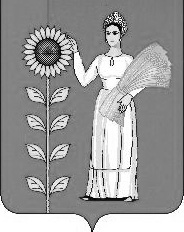  СОВЕТ ДЕПУТАТОВСЕЛЬСКОГО  ПОСЕЛЕНИЯ  ДОБРИНСКИЙ СЕЛЬСОВЕТДобринского  муниципального  района Липецкой областиРоссийской Федерации58-я сессия  1-го созываРЕШЕНИЕ04.05.2018г                 п.Добринка              №168-рсО выдвижении кандидатур членовучастковых избирательных комиссий избирательных участков №№04-01, 04-02, 04-03, 04-04, 04-05, 04-06, 04-07, 04-08, 04-09 срока полномочий 2018-2023 г.г. с правом решающего голоса на территории сельского поселения Добринский сельсовет Добринского района Липецкой области	Рассмотрев предложения по кандидатурам для назначения членами участковых избирательных комиссий избирательных участков №№04-01, 04-02, 04-03, 04-04, 04-05, 04-06, 04-07, 04-08, 04-09 срока полномочий 2018-2023 г.г. с правом решающего голоса, в соответствии с пунктом 4 статьи 27 Федерального закона «Об основных гарантиях избирательных прав и права на участие в референдуме граждан Российской Федерации», частью 3 статьи 5 Закона Липецкой области «О статусе, порядке формирования и полномочиях территориальных и участковых избирательных комиссий в Липецкой области», статьей 30 Устава сельского поселения Добринский сельсовет, Совет депутатов сельского поселения Добринский сельсовет РЕШИЛ:	1.Выдвинуть для назначения членом участковой избирательной комиссии избирательного участка №04-01 срока полномочий 2018-2023г.г. с правом решающего голоса на территории Добринского района Липецкой области кандидатуру Матыцину Римму Владимировну, 31 мая 1970 года рождения, образование высшее профессиональное, МБУК «Добринская ЦБС», заведующая Инновационно-методическим отделом.2.Выдвинуть для назначения членомучастковойизбирательной комиссии избирательного участка №04-02срока полномочий 2018-2023г.г. с правом решающего голоса на территории Добринскогорайона Липецкой области кандидатуру Петрухину Ирину Владимировну, 22 октября 1961 года рождения, образование высшее профессиональное, ОБУ  «Центр социальной защиты населения по Добринскому району»,  заведующая отделением социального обслуживания на дому.3. Выдвинуть для назначения членом участковой избирательной комиссии избирательного участка №04-03 срока полномочий 2018-2023г.г. с правом решающего голоса на территории Добринского района Липецкой области кандидатуру Свиридова Александра Владимировича, 04 июля 1988 года рождения, высшее профессиональное, МБОУ СОШ №2 п.Добринка, учитель физической культуры.4. Выдвинуть для назначения членом участковой избирательной комиссии избирательного участка №04-04 срока полномочий 2018-2023г.г. с правом решающего голоса на территории Добринского района Липецкой области кандидатуру Платонову Светлану Борисовну, 27 декабря 1972 года рождения, образование среднее профессиональное, Добринский филиал ОГУП «Липецктехинвентаризация», техник архива.5. Выдвинуть для назначения членом участковой избирательной комиссии избирательного участка №04-05 срока полномочий 2018-2023г.г. с правом решающего голоса на территории Добринского района Липецкой области кандидатуру Сафонову Елену Викторовну, 02 августа 1972 года рождения, высшее профессиональное, Администрация сельского поселения Добринский сельсовет, специалист 1 разряда.	6. Выдвинуть для назначения членом участковой избирательной комиссии избирательного участка №04-06 срока полномочий 2018-2023г.г. с правом решающего голоса на территории Добринского района Липецкой области кандидатуру Барышеву Александру Николаевну, 02сентября 1984 года рождения, образование высшее профессиональное, Администрация сельского поселения Добринский сельсовет, главный специалист-эксперт.7. Выдвинуть для назначения членом участковой избирательной комиссии избирательного участка №04-07 срока полномочий 2018-2023г.г. с правом решающего голоса на территории Добринского района Липецкой области кандидатуру Новоселову Ирину Васильевну, 11 марта 1987 года рождения, образование высшее профессиональное, ОБУ УМФЦ Липецкой области, документовед.8. Выдвинуть для назначения членом участковой избирательной комиссии избирательного участка №04-08 срока полномочий 2018-2023г.г. с правом решающего голоса на территории Добринского района Липецкой области кандидатуру Бредихину Ирину Павловну, 07 мая 1988 года рождения, образование среднее, Добринский ОЗАГС, машинистка.9. Выдвинуть для назначения членом участковойизбирательной комиссии избирательного участка №04-07 срока полномочий 2018-2023г.г. с правом решающего голоса на территории Добринского района Липецкой области кандидатуру Путилину Ольгу Николаевну, 11 июня 1979 года рождения, образование высшее, Администрация сельского поселения Добринский сельсовет, специалист 1 разряда.2. Направить настоящее решение в территориальную избирательную комиссию Добринского района.							3. Настоящее решение вступает в силу со дня его принятия.Председатель Совета депутатовсельского поселенияДобринский сельсовет                                                                          Н.В.Чижов